МУНИЦИПАЛЬНОЕ БЮДЖЕТНОЕ УЧРЕЖДЕНИЕ ДОПОЛНИТЕЛЬНОГО ОБРАЗОВАНИЯ  «ЦЕНТР ДЕТСКОГО ТВОРЧЕСТВА ИМ. К.Х.ПАГИЕВА»   АЛАГИРСКОГО РАЙОНА РСО-АЛАНИЯ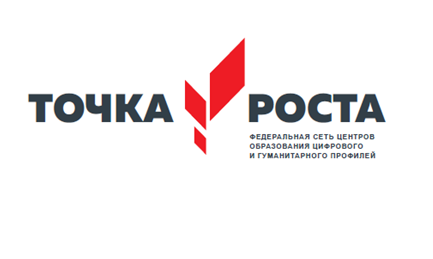 ДОПОЛНИТЕЛЬНАЯ ОБЩЕОБРАЗОВАТЕЛЬНАЯ ОБЩЕРАЗВИВАЮЩАЯ ПРОГРАММА СОЦИАЛЬНО- ПЕДАГОГИЧЕСКОЙ НАПРАВЛЕННОСТИ«ОСНОВЫ ПРОЕКТНОЙ ДЕЯТЕЛЬНОСТИ»5 -10 классУровень программы: ознакомительный__________(ознакомительный, базовый или углубленный)Срок реализации программы: 1 год (68 ч.)_______(общее количество часов)Возрастная категория: от 11 до 16 летВид программы:___________модифицированная_______(типовая, модифицированная, авторская)Составитель :Айларова Ирина Станиславовнапедагог дополнительного образованияг. Алагир, 2020 г.ПАСПОРТ ПРОГРАММЫ ОГЛАВЛЕНИЕПояснительная записка Направленность программы Актуальность и новизна Педагогическая целесообразность Отличительные особенности Цель Задачи Ожидаемые результаты Форма аттестацииСрок реализации программы Адресат программыФормы организации занятий  Перечень нормативных документов Содержание программы Учебный план Содержание учебного плана Ожидаемые результаты  Условия реализации программы Методическое обеспечение программы Материально – техническое обеспечение программы Кадровое обеспечение программы Список литературы  Приложения Приложение 1. Форма фиксации результатов Приложение 2. Календарный учебный график ПОЯСНИТЕЛЬНАЯ ЗАПИСКА Дополнительная общеобразовательная общеразвивающая программа «Основы проектной деятельности» имеет социально-педагогическую направленность. Программа является модифицированной, составлена на  основе типовых программ, уровень освоения базовый. Программа направлена на овладение обучающимися практическими приемами подготовки проектных работ, методиками подготовки публичных выступлений, презентаций и других форм представления результатов деятельности. При определении стратегических характеристик программы учтены существующий разброс в темпах и направлениях развития детей, индивидуальные различия в их познавательной деятельности, восприятии, внимании, памяти, мышлении, речи, моторике и т. д., связанные с возрастными, психологическими и физиологическими индивидуальными особенностями детей среднего  школьного возраста. Актуальность и  новизна. Успех человека в современном мире во многом определяется его способностью организовать свою жизнь: определить цели, найти и привлечь необходимые ресурсы, наметить план действий, уметь проанализировать в какой степени удалось достичь поставленных целей. Вовлечение обучающихся в проектно-исследовательскую деятельность, способствующую формированию продуктивного мышления, развитию творческого мышления, необходимых для успешной социализации личности в будущем является одной из задач современного образования, эффективным методом организации образовательной деятельности. Проектная деятельность является средством освоения обучающимися окружающей действительности, помогает им установить истину, развить умение работать с научной информацией через игру. Особенно это актуально для обучающихся младшего возраста, поскольку именно на этом этапе ведущей является игровая деятельность, которая определяет развитие познавательных особенностей развивающейся личности. Результатом этой деятельности является формирование познавательных мотивов, исследовательских умений, субъективно новых для обучающихся научных знаний и способов деятельности. Актуальность предлагаемой программы также обусловлена её методологической значимостью.Педагогическая целесообразность программы заключается в том, что главная идея проектно-исследовательской деятельности – направленность на результат, который получается при решении личностно – значимой  для обучающегося проблемы. Технология организации такого вида деятельности включает в себя совокупность исследовательских, поисковых и проблемных методов, направленных на самостоятельную реализацию обучающимися задуманного результата. Полезным в ходе реализации программы окажется и опыт исследовательской деятельности, приобретенный в результате подготовки проектов. При организации работы обучающихся по методу проектов, исследований возможна не только индивидуальная самостоятельная работа, но и групповая. Это позволяет приобретать коммуникативные навыки и умения: работа в группе в разнообразных качествах (ролях), рассмотрение различных точек зрения на одну проблему, организация взаимодействия между участниками проекта. Учебные проекты, исследования, как правило, содержат в себе проблему, требующую решения, а значит, формулируют одну или несколько задач. Используя проектный, исследовательский метод обучения, дети постигают всю технологию решения задач – от постановки проблемы до представления результата. Метод проектов, исследований имеет богатые дидактические возможности как для внутри предметного, так и для межпредметного обучения. Выполняемые обучающимися проекты, исследования позволяют выявить интерес школьников к процессу деятельности и её результатам. Проектирование, исследование практически помогает обучающимся осознать роль знаний в жизни и обучении. Знания перестают быть целью, а становятся средством в образовании, помогая овладевать культурными образцами мышления, формировать свои мыслительные стратегии, что позволяет каждому самостоятельно осваивать накопления культуры. Проектная деятельность предусматривает поиск необходимой недостающей информации в энциклопедиях, справочниках, книгах, на электронных носителях, в Интернете, СМИ и т.д. Источником нужной информации могут быть взрослые: представители различных профессий, родители, увлеченные люди, а также другие дети.Отличительной особенностью программы является проектная деятельность, которая позволяет привлекать к работе разные категории участников образовательного процесса (обучающихся, родителей, педагогов, социальных партнеров), создает условия для работы с семьей, общения детей и взрослых, их самовыражения и самоутверждения.Цель программы: создание условий для приобретения обучающимися опыта самостоятельного социального действия в процессе включения их в проектную деятельность,  создать условия для организации проектной деятельности и реализации её результатов в культурной и социальной средеЗадачи программы: Образовательные:развить познавательный интерес к научным знаниям, активизируя мыслительную деятельность обучающихся с целью расширения их кругозора;выявить и развить способности обучающихся, в том числе детей, проявивших выдающиеся способности, детей с ОВЗ и инвалидов; ознакомить обучающихся с теоретическими знаниями и специальной терминологией основ проектной деятельности; развить образное и пространственное мышление, память, воображение, внимание; ознакомить с принципами и правилами организации проектной деятельности;Развивающие:сформировать культуру общения и поведения в социуме;сформировать основы экологической культуры; сформировать навыки презентации результатов собственной деятельности; развить коммуникативные компетентности в сотрудничестве (умение вести диалог, координировать свои действия в индивидуальной работе и с партнерами по группе, сопереживать, быть доброжелательными и чуткими, проявлять социальную адекватность в поведении).Воспитательные:сформировать навыки организации рабочего пространства и рационального использования рабочего времени; сформировать умения самостоятельно и совместно принимать решения, добиваться поставленной цели; развивать творческое, критическое мышление; развивать самостоятельность в работе и ответственность за результаты собственной деятельности;воспитывать целеустремленность, самостоятельность, инициативность, творческое отношения к делу.Ожидаемые результаты освоения программы. Умение организовывать и планировать учебное сотрудничество и совместную деятельность с педагогом и со сверстниками, определять общие цели, способы взаимодействия, планировать общие способы работы, извлекать информацию из различных источников; слушать партнёра, формулировать и аргументировать своё мнение, корректно отстаивать свою позицию и координировать её с позицией партнёров, в том числе в ситуации столкновения интересов.Форма аттестации Результативность освоения программного материала отслеживается систематически в течение всего периода обучения. С этой целью используются разнообразные виды контроля:Входной контроль (предварительная аттестация) – это оценка исходного уровня знаний перед началом образовательного процесса. Проводится с целью определения уровня развития детей.Текущий контроль – это оценка качества усвоения обучающимися учебного материала в форме педагогического наблюдения; отслеживание активности обучающихся. Промежуточная аттестация – это оценка качества усвоения обучающимися учебного материала по итогам учебного периода (этапа/года обучения).Итоговая аттестация – это оценка уровня достижений обучающихся по завершении освоения дополнительной общеобразовательной программы с целью определения изменения уровня развития детей, их творческих способностей; заключительная проверка знаний, умений, навыков. Сведения о проведении и результатах промежуточной и итоговой аттестации фиксируются в протоколах (Приложение 1). Срок реализации программы. Программа рассчитана на  1  год обучения. Общая продолжительность обучения составляет 64 ч.Адресат программы:В реализации программы  принимают участие дети от 11 до 16 лет на основе добровольного вступления в объединение. Дети принимаются без предварительной подготовки по заявлению от родителей. Занятия проводятся в разновозрастных группах. Формы организации образовательной деятельности и режим занятий. Форма организации образовательной деятельности – групповая. Форма обучения – очная. Количество обучающихся в группе 1 – го  года обучения от 10 до 15  человек. Продолжительность 1 академического часа  – 40  минут.Занятия по программе предполагают наличие здоровье сберегающих технологий: организационных моментов, динамических пауз, коротких перерывов, проветривание помещения, физкультминуток. Во время занятий предусмотрены 10 – 15 минутные перерывы. Программа включает в себя теоретические и практические занятия. Количество учебных недель и дней, объем учебных часов, даты начала  и окончания учебных периодов представлены  в календарном учебном графике (Приложение 2)Дополнительная общеобразовательная  общеразвивающая  программа «Основы проектной деятельности» разработана согласно требованиям нормативных документов:Федеральный Закон от 29.12.2012 № 273-Ф3 «Об образовании в Российской Федерации» Концепция развития дополнительного образования детей (Распоряжение Правительства РФ от 4 сентября 2014 г. № 1726-р) СанПиН 2.4.4.3172-14 «Санитарно-эпидемиологические требования к устройству, содержанию и организации режима работы образовательных организаций дополнительного образования детей» (утверждено постановлением Главного государственного санитарного врача РФ от 04.07.2014 № 41);Письмо Минобрнауки России от 11.12.2006 г. № 06-1844 «О примерных требованиях к программам дополнительного образования детей»;Приказ Министерства образования и науки Российской Федерации (Минобрнауки России) от 9 ноября 2018г. № 196 г. Москва «Об утверждении Порядка организации и осуществления образовательной деятельности по дополнительным общеобразовательным программам»;Письмо Минобрнауки России от 18.11.2015г. № 09-3242 «О направлении информации» (вместе с «Методическими рекомендациями по проектированию ДООП»); Закон от 27 декабря 2013 г. № 61- рз «Об образовании в Республике Северная Осетия-Алания».СОДЕРЖАНИЕ ПРОГРАММЫ УЧЕБНЫЙ ПЛАНСОДЕРЖАНИЕ УЧЕБНОГО ПЛАНАВводное занятие Что такое проект, проектная деятельность? Знания, умения и навыки, необходимые в проектной деятельности. Как задавать вопросы? Задания на развитие  умений и навыков, необходимых в проектной деятельности. Как задавать вопросы,  подбирать вопросы по выбранной теме. Игра «Задай вопрос». Составление «Банка идей». Как выбрать тему проекта? Понятие «тема проекта». Задания на развитие речи, аналитического мышления. Игра???Учимся выбирать дополнительную литературу.  Научить выбирать литературу на тему проекта.Как правильно искать информацию в Интернете (продолжение темы «Учимся выбирать дополнительную литературу»)Научить искать и выбирать нужную информацию в Интернете по выбранной теме.Цели и задачи проекта Соответствие цели и задач проекта. Сущность изучаемой темы. Основные этапы проекта.Совместное или самостоятельное планирование выполнения поставленной задачи.Учить составлять план для выполнения задания (алгоритм). Развивать речь учащихся. Формировать умение работать самостоятельно и в коллективе. Игра «Общее мнение» и «Групповые игры» Выдвижение идеи (мозговой штурм). Развитие умения видеть проблемы.Знакомство с понятием «проблема». Развивать речь, умение видеть проблему.  Игра «Дискуссия»Постановка вопроса (поиск гипотезы). Формулировка предположения (гипотезы).  Учить, в игровой форме, выявлять причину и следствие. Развивать умение правильно задавать вопросы. Игра «Учимся задавать вопросы».Развитие умения выдвигать гипотезы. Развитие умений задавать вопросы.Выдвижение гипотез. Развивать умение правильно задавать вопросыСбор материала для проектной деятельности. Понятия: способ фиксации знаний. Способы фиксации получаемых сведений (обычное письмо, схемы, рисунки, значки, символы и др.).Знать: правила и способы сбора материалаУметь: находить и собирать материал по теме проекта, пользоваться способами фиксации материала.Обоснованный выбор способа выполнения задания. Уметь мотивировать свой выбор. Учиться отстаивать свою точку зрения. Аргументы. Обобщение полученных данных  Анализ, обобщение, главное, второстепенное. Умение структурировать тексты. Что такое обобщение. Приемы обобщения. Определения понятиям. Выбор главного. Последовательность изложения.Практические задания: “Учимся анализировать”, “Учимся выделять главное”, “Расположи материал в определенной последовательности”.Учимся выделять главное и второстепенное. Как составлять план работы? Учиться составлять планы.  Игра «Диалог с текстом».Как подготовить сообщение Сообщение, доклад.  Что такое доклад. Как правильно спланировать сообщение о своем исследовании. Как выделить главное и второстепенное.Выбор темы проектной работы.Самостоятельное предложение тем проектов.Индивидуальные проектные работы по выбранной тематике. Самостоятельная работа учащихся над проектом. Защита проектных работ –  средство стимулирования проектной деятельности детей. Презентации проектов учащимися.Анализ проектной деятельности. Подведение итогов исследовательской деятельности учащихся.  Работа над умением анализировать и делать выводы.Ожидаемые результаты  В результате освоения программы  обучающиеся будут знать: специальную терминологию основ проектной деятельности; основы экологической культуры; технологии создания презентаций; принципы и правила организации проектной деятельности;будут уметь: планировать пути достижения целей на основе самостоятельного анализа условий и средств их достижения, выделять альтернативные способы достижения цели и выбирать наиболее эффективный способ, осуществлять познавательную рефлексию в отношении действий по решению учебных и познавательных задач; извлекать информацию из различных источников; организовывать и планировать учебное сотрудничество и совместную деятельность с педагогом и со сверстниками, определять общие цели, способы взаимодействия, планировать общие способы работы.По окончанию обучения по программе у обучающихся будут сформированы:   познавательная и информационная культура;  начальные навыки адаптации в динамично развивающемся и изменяющемся мире;  навыки сотрудничества со взрослыми и сверстниками в разных социальных ситуациях.   УСЛОВИЯ РЕАЛИЗАЦИИ ПРОГРАММЫ Методическое обеспечение программыМетодическое обеспечение реализации программыВ качестве ведущих методов обучения по программе используются проблемные, игровые, исследовательские, эвристические методы; воспитания – убеждение, упражнение, стимулирование, мотивация. Использование различных методов обучения на занятиях позволяет максимально приблизить решение поставленных программой задач и развить индивидуальные возможности обучающихся.Методы обучения: наглядный практический и проектный, также применяются объяснительноиллюстративный, репродуктивный, частично-поисковый, исследовательский проблемный, дискуссионный и игровой.Технологии обучения: технология группового обучения, технология коллективного взаимообучения, технология дифференцированного обучения, технология разноуровневого обучения, технология проектной деятельности, технология развивающего обучения, технология проблемного обучения.Формы организации учебного занятия: беседа, лекция, практическое занятие, презентация результатов решения кейсов.Дидактические материалы: мультимедийные презентации: подборка основных теоретических понятий и определений, с заданиями подкрепляющими теоретическую часть.Алгоритм учебного занятия: объяснение нового материала с использованием презентаций; закрепление материала через групповое и индивидуальное решение кейса; контроль выполненного и оценка педагогом и самооценка ученика.Материально-техническое обеспечение программыПродуктивность работы во многом зависит от качества материально – технического оснащения процесса. Программа реализуется в учебном кабинете образовательной организации с применением технических средств обучения, таких как: ноутбук, мышь.   МФУ; презентационное оборудование с возможностью подключения к компьютеру — 1 комплект; флипчарт с комплектом листов/маркерная доска, соответствующий набор письменных принадлежностей — 1 шт.; фотоаппарат; штатив; микрофон со штативом.Программное обеспечение:офисное программное обеспечение (Microsoft Office); программное обеспечение настольной издательской системы (Adobe InDesign); программное обеспечение для монтажа (видеоредактор VideoPad, бесплатные приложения для смартфонов)графический редактор. Кадровое обеспечение программыРеализовывать программу может педагог, имеющий среднее специальное или высшее образование, а также прошедшие обучение соответствующее направленности дополнительной общеобразовательной программы.СПИСОК ЛИТЕРАТУРЫ Список литературы для педагога1. Васильев В. Проектно-исследовательская технология: развитие мотивации. – Народное образование. – 2000г, № 9 -  с.177-180. 2. Бычков А.В. Метод проектов в современной школе. – М., 2000г.3. Ступницкая М. А. Что такое учебный проект? / М.: Первое сентября, 20104. Гузеев В.В. Развитие образовательной технологии. // Директор школы  - 1995г, №6  - с. 34-375. Мукаева Л. Ш. Методические рекомендации учителям и ученикам по организации проектной деятельности в школе. // http://festival.1september.ru/6. Новые педагогические и информационные технологии в системе образования / Под ред. Е.С. Полат. – М., 2000г.7. Падикова М. В.  Проектная деятельность в школе. / http://festival.1september.ru/articles/624317/8. Петрова В. Метод проектов. – М., 1995г.9. Постникова Е. Метод проектов как один из путей повышения компетенции школьника. //Сельская школа. – 2004. - №2.10.. Ступницкая М. А. Творческий потенциал проектной деятельности школьников. Развитие творческих способностей школьников и формирование различных моделей учета индивидуальных достижений . М.: Центр "Школьная книга", 2006.11. Формирование универсальных учебных действий в основной школе: от действия к мысли. Система заданий: пособие для учителя / [ А. Г. Асмолов, Г. В. Бурменская, И. А. Володарская и др.]; под ред. А. Г. Асмолова. – 2-е изд. – М.: Просвещение, 2011г.Список литературы для родителей  и учащихся:12. Крюкова Е.А. Введение в социально-педагогическое проектирование. – Волгоград, 1998. 13. Луков, В. А. Социальное проектирование. М.: Флинта: Социум, 2003. Мачехина В.Н. Организация проектной деятельности старшеклассников. (Детское общественное движение и ученическое самоуправление)14. Сергеев И. С. Как организовать проектную деятельность учащихся: практическое пособие для работников общеобразовательных учреждений / И.С. Сергеев. – М.: АРКТИ, 2003. 15. Социальное проектирование: рекомендации по оформлению, оценке эффективности и ресурсному обеспечению соц. проектов / [сост. О. Б. Коновалова, Ж. В. Рыжова]. – Н. Новгород: Педагогические технологии, 2004. – 95 с.: ил. –.16. Сысоева И. М. Школа социального становления / И.М. Сысоева // Вестник педагогических инноваций. – 2006. Приложение 1Форма фиксации результатовПротокол результатов аттестации обучающихся творческого объединения20____/20____учебный годНазвание творческого объединения____________________________________ ФИО педагога _____________________________________________________ Общеобразовательная программа и срок ее реализации___________________ __________________________________________________________________ № группы_______Год обучения_________Кол-во обучающихся в группе ____________Дата проведения аттестации__________________________________________ Форма проведения __________________________________________________Форма оценки результатов уровень (высокий, средний, низкий)Результаты итоговой аттестацииВсего аттестовано _________ обучающихся. Из них по результатам аттестации: высокий уровень______чел. средний уровень ______чел. низкий уровень_____чел. Результаты аттестации __________________ Дата: «___» ________________ 20__ г. Подпись руководителя _____________________Приложение 2Календарный учебный график Режим организации занятий по данной дополнительной общеобразовательной программе определяется календарным учебным графиком и соответствует нормам, утвержденным «СанПин к устройству, содержанию и организации режима работы образовательных организаций дополнительного образования детей» № 41 от 04.07.2014 (СанПин 2.4.43172 -14, пункт 8.2, 8.3, приложение №3). Принята на заседанииМетодического совета24. 08.2020 г.протокол №1Утверждаю:Директор МБУ ДО ЦДТ____________ Каргинова А.А.Приказ № 64 от 24.08.2020 г.Организация исполнительмуниципальное бюджетное учреждение дополнительного образования «Центр детского творчества им. К.Х. Пагиева» Алагирского района РСО-Алания, г.Алагир,  ул. Алагирская, 129.Название программы«Основы проектной деятельности»Ф.И.О. разработчика программыпедагог дополнительного образования Айларова И.С.Область применениядополнительное образование детей Направленность программысоциально–педагогическаяВид общеразвивающей программыдополнительная общеобразовательная общеразвивающая программаТип программымодифицированнаяВид деятельностипроектная деятельностьВозраст обучающихся (лет)11 – 16Срок реализации1 годОбъем программы (академические часы)64 часаРежим занятий1 раза в неделю по 2 ак.ч.Форма организации образовательной деятельностигрупповаяФорма обученияочнаяПредварительная подготовка учащихсяне нужнаЦель программысоздание условий для приобретения обучающимися опыта самостоятельного социального действия в процессе включения их в проектную деятельность,  создать условия для организации проектной деятельности и реализации её результатов в культурной и социальной среде.Год утверждения программы2020 год№Название темыКоличество часовКоличество часовКоличество часов№Название темыВсего часовТеоретические занятияПрактические занятия1.Вводное занятие2112.Что такое проект, проектная деятельность?2113.Как задавать вопросы?2114.Как выбрать тему проекта?2115.Учимся выбирать дополнительную литературу.  226.Как правильно искать информацию в Интернете.2117.Цели и задачи проекта2118.Совместное или самостоятельное планирование выполнения поставленной задачи.2119.Выдвижение идеи (мозговой штурм). Развитие умения видеть проблемы.21110.Постановка вопроса (поиск гипотезы). Формулировка предположения (гипотезы).2211.Развитие умения выдвигать гипотезы. Развитие умений задавать вопросы.2212.Сбор материала для проектной деятельности2213.Обоснованный выбор способа выполнения задания2214.Обобщение полученных данных  21115.Учимся выделять главное и второстепенное. Как составлять план работы?21116.Как подготовить сообщение2217.Выбор темы проектной работы.2218.Индивидуальные проектные работы по выбранной тематике.181819.Защита проектных работ –  средство стимулирования проектной деятельности детей9920.Анализ проектной деятельности33Итого:641945№Фамилия имя ребенкаФорма аттестации(текущая, промежуточная, итоговая)Результат аттестацииГода обучения1 год обученияНачало учебного года01.10.2020 годаОкончание учебного года31.05.2021 годаКоличество учебных недель32 недели Количество часов в год64Продолжительность занятия (академический час)40Периодичность занятий1 раз по 2 ак.ч.Объем и срок освоения программы64 часов, 1 годРежим занятийВ соответствии с расписанием Каникулы зимние31.12.2020г. – 10.01.2021г.Каникулы летние01.06.2021г. – 31.08.2020г.